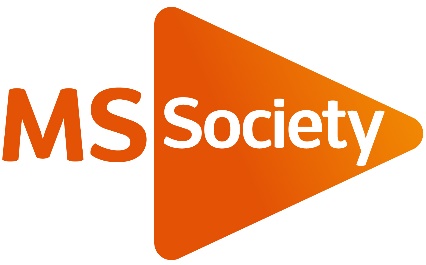 Pop up banner (image & text design A,  image & headline design B or image design C) Images (if using your own) should be uploaded to MS order form.Group name and email (must be MS email)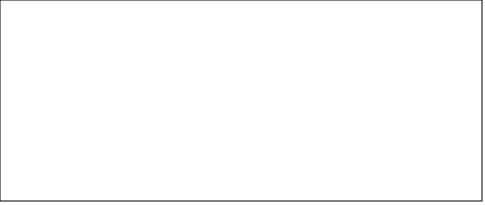 Image and text option pop up design A (word count guide 25 words)Image and headline option pop up design B (word count guide 25 words)Image description (Include name of image which will be uploaded to MS forms)   